О внесении изменений в постановление администрации Усть - Ницинского сельского поселения от 15.11.2021 № 234-НПА «Об утверждении Перечня главных администраторов доходов бюджета Усть - Ницинского сельского поселения» В соответствии с приказом Министерства финансов Российской Федерации от 1 июня 2023 г. N 80н "Об утверждении кодов (перечней кодов) бюджетной классификации Российской Федерации на 2024 год (на 2024 год и на плановый период 2025 и 2026 годов)" ПОСТАНОВЛЯЮ:1. Внести в  Перечень главных администраторов доходов бюджета Усть -Ницинского сельского поселения, утвержденный постановлением  администрации Усть - Ницинского сельского поселения от 15.11.2021 г. № 234-НПА «Об утверждении Перечня главных администраторов доходов бюджета Усть -Ницинского сельского поселения» (с изменениями  от 18.12.2023г. № 282-НПА)  следующие изменения:  1.1. после строки 30 добавить  строку 30-1 следующего содержания         2. Настоящее постановление вступает в силу с момента его подписания и распространяет свое действие на правоотношения, возникшие с 1 января 2024 года.3. Настоящее постановление разместить на официальном сайте Усть -Ницинского сельского поселения в информационно-телекоммуникационной сети «Интернет» www.усть-ницинское.рф.4.  Контроль за исполнением настоящего постановления оставляю за собой.Глава Усть-Ницинскогосельского поселения   	  А.С. Лукин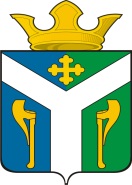 АДМИНИСТРАЦИЯ    УСТЬ – НИЦИНСКОГОСЕЛЬСКОГО ПОСЕЛЕНИЯПОСТАНОВЛЕНИЕ_____________________________________________________________________11.03.2024 г.                                                                                                № 69-НПА               с. Усть – Ницинское         30-1920117 15030 10 0000 150Инициативные платежи, зачисляемые в бюджеты сельских поселений